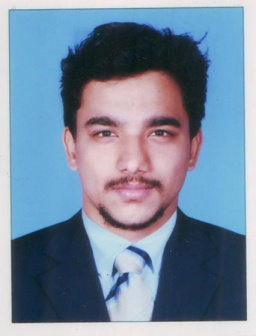 SANU MUHAMMD.MVaikkathu House,                                        Email:sanumuhammedkylm@gmail.comNear O.N.K Junction                                   Contact No:+966535879938Kayamkulam,Alappuzha Dist.Kerala, India-690502	I Have Successfully Completed My college Project are “ONLINE WAREHOUSE MANAGEMENT SYSTEM” In company IPSR Solution Pvt.Ltd, Kottayam, Using Technology C#, ASP.NET Computer language known          : C,C++, Visual Basic,Asp.net C#Database                                       : SQL Server 2008Web technologies                         : HTMLOperating System                         : WindowsXp,Windows7Application                                    : Microsoft Office(Word, Excel)Quick learner.Year Of Experince       :     1 YearCompany Name           :     Fleeriya Group (Saudi Arabia & Bahrain)Job                               :     Inventory Controller Software                      :     Mycom Sys (Inventory SoftwareYear Of Experince       :     5 Year(Present)Company Name           :     Fleeriya Group (Saudi Arabia & Bahrain)Job                               :     IT Asst. ManagerSoftware                      :     Microsoft Dynamic Nav & LS Retail,Windows10,                                                 SQL Server 2017,VB.net,C#,Windows Server 2012 R2                                                 Computer Hardware & SoftwareI hereby declare that above information is correct to the best of my knowledge and belief.Place: Kayamkulam             							Date:                                                                                    SANU MUHAMMED.M                                                                                                                  CAREER OBJECTIVE	CAREER OBJECTIVE	To continuously enhance my knowledge, skills and experience by getting involved in challenging work environment and utilize them for personal and organizational growth to the best of my ability.ACADEMIC QUALIFICATIONSACADEMIC QUALIFICATIONSACADEMIC QUALIFICATIONSACADEMIC QUALIFICATIONSACADEMIC QUALIFICATIONSACADEMIC QUALIFICATIONSEXAM / DEGREEYEAR NAME  OF INSTITUTEUNIVERSITY/                                                   BOARD PERCENTAGE PERCENTAGEMBA(HR & FINANCE)2016SabarCollegeOf Science& TechnologyMahatma GandhiUniversityKottayamMahatma GandhiUniversityKottayam     50% BCA(Batchlor Of Computer Application)  2014SabarCollegeOf Science& TechnologyManonmaniam             Sundaranar    University (Tamilnadu)          70%          70% Plus Two  2011M.S.M H.S.SBoard Of Higher     Secondary     Examination             58%             58%  S.S.L.C  2009M.S.M.H.S.SBoard Of public Examination            70%            70%ProjectSOFTWARE PROFICIENCYPERSONAL SKILLSEXPERINCE:1EXPERINCE:2PERSONAL PROFILEPERSONAL PROFILEPERSONAL PROFILENationality              :  IndianGender                   :  Male	Date of Birth           :  12th September 1992Marital status          :  SingleReligion & Caste      :  Islam,MuslimLanguage Known     :  English,Malayalam,TamilHobbies                  :  Playing Cricket, Listening music  ,Browsing internetPassport No             :  K0070041   Date of Issue           :  07/02/2012Date Of Expiry         :  06/02/2022Place Of Issue          :  kochi     License No               :  29/5579/2013